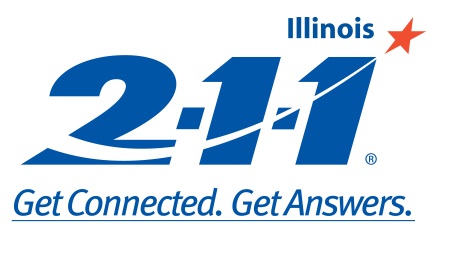 Champaign CountyChampaign CountyChampaign CountyAbandoned Calls3Escape Calls4Non-Transaction Calls50041 	Top Ten Reasons for Contact – there can be more than one reason per call2	Top Ten Referrals – calls with resulting referrals usually receive more than one referral3	Abandoned Calls are calls that reach the center but are not answered.4	Escape Calls occur when a call center specialist accidently begins to log a call but cancels the log.5	Non-Transaction Calls are hang-ups or wrong numbers.1 	Top Ten Reasons for Contact – there can be more than one reason per call2	Top Ten Referrals – calls with resulting referrals usually receive more than one referral3	Abandoned Calls are calls that reach the center but are not answered.4	Escape Calls occur when a call center specialist accidently begins to log a call but cancels the log.5	Non-Transaction Calls are hang-ups or wrong numbers.1 	Top Ten Reasons for Contact – there can be more than one reason per call2	Top Ten Referrals – calls with resulting referrals usually receive more than one referral3	Abandoned Calls are calls that reach the center but are not answered.4	Escape Calls occur when a call center specialist accidently begins to log a call but cancels the log.5	Non-Transaction Calls are hang-ups or wrong numbers.